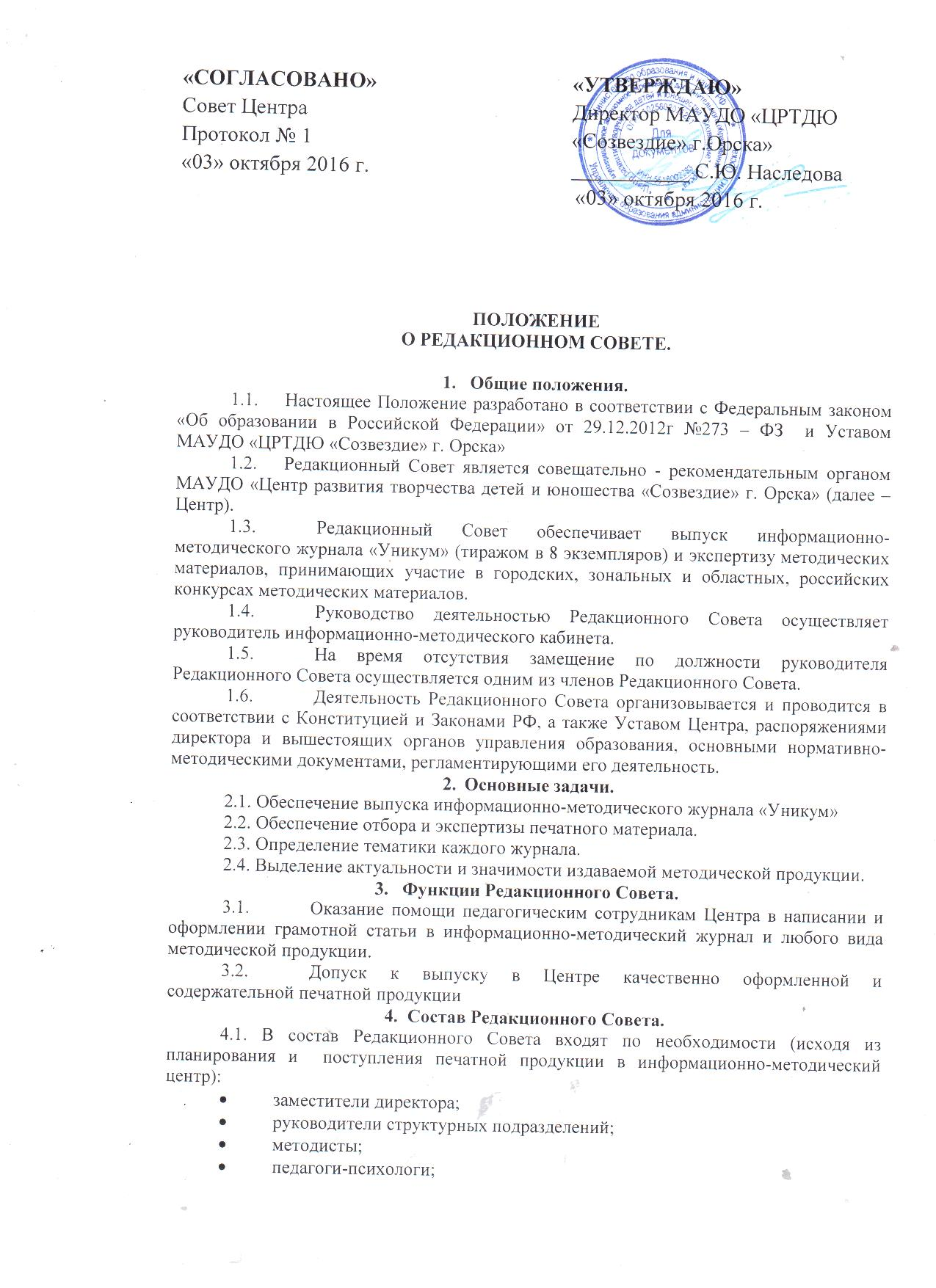 ПОЛОЖЕНИЕ О РЕДАКЦИОННОМ СОВЕТЕ.Общие положения.Настоящее Положение разработано в соответствии с Федеральным законом «Об образовании в Российской Федерации» от 29.12.2012г №273 – ФЗ  и Уставом МАУДО «ЦРТДЮ «Созвездие» г. Орска» Редакционный Совет является совещательно - рекомендательным органом МАУДО «Центр развития творчества детей и юношества «Созвездие» г. Орска» (далее – Центр).Редакционный Совет обеспечивает выпуск информационно-методического журнала «Уникум» (тиражом в 8 экземпляров) и экспертизу методических материалов, принимающих участие в городских, зональных и областных, российских конкурсах методических материалов.Руководство деятельностью Редакционного Совета осуществляет руководитель информационно-методического кабинета.На время отсутствия замещение по должности руководителя Редакционного Совета осуществляется одним из членов Редакционного Совета.Деятельность Редакционного Совета организовывается и проводится в соответствии с Конституцией и Законами РФ, а также Уставом Центра, распоряжениями директора и вышестоящих органов управления образования, основными нормативно-методическими документами, регламентирующими его деятельность.Основные задачи.2.1. Обеспечение выпуска информационно-методического журнала «Уникум»2.2. Обеспечение отбора и экспертизы печатного материала.2.3. Определение тематики каждого журнала.2.4. Выделение актуальности и значимости издаваемой методической продукции.Функции Редакционного Совета.Оказание помощи педагогическим сотрудникам Центра в написании и оформлении грамотной статьи в информационно-методический журнал и любого вида методической продукции.Допуск к выпуску в Центре качественно оформленной и содержательной печатной продукции4.  Состав Редакционного Совета.4.1. В состав Редакционного Совета входят по необходимости (исходя из планирования и  поступления печатной продукции в информационно-методический центр): заместители директора; руководители структурных подразделений;методисты;педагоги-психологи; социальный педагог;педагогические сотрудники Центра.4.2. Состав Редакционного совета утверждается приказом директором Центра.4.3. В необходимых случаях на заседание Редакционного Совета приглашаются научные сотрудники, специалисты УО, специалисты в области журналистики. Лица, приглашенные на заседание Редакционного Совета, пользуются правом совещательного голоса.4.4. Редакционный Совет избирает из своего состава секретаря на учебный год. Секретарь Редакционного Совета работает на общественных началах.5.  Права и обязанности членов Редакционного Совета.5.1. Члены редакционного Совета выполняют следующие обязанности:Координирование издательской деятельности педагогических сотрудников Центра;Корректирование, анализ и экспертиза издаваемого материала.5.2. Члены Редакционного Совета имеют право в пределах своей компетенции:Предъявлять требования педагогическим сотрудникам Центра на своевременное предоставление необходимой информации, статьи и т.д.;Требовать от исполнителей доработки печатного материала подготовленного с нарушением установленных требований составления и оформления;Привлекать к работе необходимых специалистов для достижения наилучшего качества методических материалов;Вносить предложения по работе Редакционного Совета.6. Ответственность.6.1. Каждый член Редакционного Совета несет ответственность за:Своевременное и качественное выполнение обязанностей, возложенных на него решением заседания Редакционного Совета;Своевременное представление информации;Качество материала, предлагаемого педагогическими сотрудниками Центра в информационно-методический журнал «Уникум».7. Взаимоотношения, связи.Члены Редакционного Совета в своей деятельности:7.1. Содействуют укреплению связей среди сотрудников Центра;7.2. Взаимодействуют с различными структурными подразделениями, педагогическими работниками Центра с целью:Повышения профессионального мастерства педагогов;Распространения передового педагогического опыта;Пополнения банка методическими материалами.8. Организация работы.8.1. Редакционный Совет работает по ежегодному плану в соответствии с поставленными целями и задачами Центра. 8.2. Работа Редакционного Совета осуществляется на принципах добровольности и индивидуального подхода.8.3. Заседания Редакционного Совета созываются один раз в квартал в соответствии с циклограммой работы Центра.8.4. В рамках Редакционного Совета могут формироваться временные рабочие группы для решения конкретных задач.8.5.Члены Редакционного Совета обсуждают новинки методической литературы, опубликованной в печати, корректируют материалы, рекомендуемые в печать.8.6. Заседания Редакционного Совета оформляются протоколом. В тетради протоколов фиксируется ход обсуждения вопросов, выносимых на обсуждение, предложения и замечания членов Редакционного Совета. Решения заседаний доводятся до ответственных лиц.8.7. Отчет о работе Редакционного Совета прикладывается к анализу работы информационно-методического кабинета.«СОГЛАСОВАНО»Совет ЦентраПротокол № 1 «03» октября 2016 г.«УТВЕРЖДАЮ»Директор МАУДО «ЦРТДЮ«Созвездие» г.Орска»___________ С.Ю. Наследова «03» октября 2016 г.